令和５年7月吉⽇阪神北⽀部 会員各位 ⼀般社団法⼈ 兵庫県理学療法⼠会 阪神北⽀部 ⽀部⻑ 和田 真明令和5年度 新⼈発表会のお知らせ拝啓 いよいよ夏本番を迎え、より一層ご隆盛のこととお喜び申し上げます。平素より阪神北⽀部運営にあたり格別のご⾼配を賜り、厚く御礼申し上げます。さて、阪神北支部では、令和５年度の新人発表会の開催を令和6年１月21日に予定しております。今年度も新型コロナウイルス感染がいまだ収束していない状況であり、開催形式につきましては現在検討中でございます。以下に現時点での決定事項を記載させて頂きますのでご確認の程よろしくお願いいたします。なお、詳細が決まり次第、随時士会 HP にてお知らせいたしますので各自ご確認の程よろしくお願いいたします。 敬具記 ≪現時点での決定事項≫ ・開催日は令和6年１月21日・新人発表説明会を令和５年８月22日　19時から・発表者（新人の先生方）は抄録と PowerPoint スライドの作成が必要・発表希望者は事前参加申込が必要（Googleフォームからのお申込になります）申込先URL：https://forms.gle/EtrihQkjWYQevvh36申込締め切り日：令和５年8月１0日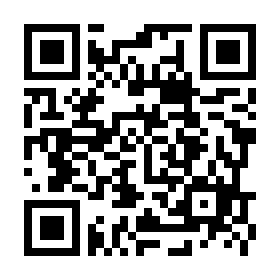 ※尚、新生涯学習制度の導入により、発表者に対し生涯学習ポイントは付与されません。　　予めご承知おきくださいますようお願い申し上げます。以上新⼈発表に関する問い合わせ ※阪神北⽀部に限ります 兵庫県理学療法⼠会 阪神北⽀部　運営委員 枇杷木　官(びわき　つかさ)mail：hanshinkita2020@gmail.com（所属）川西市立総合医療センター　理学療法科TEL：0570-01-8199(ナビダイヤル)